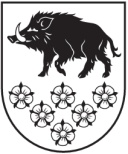 LATVIJAS REPUBLIKAKANDAVAS NOVADA DOMEDārza iela 6, Kandava, Kandavas novads, LV - 3120 Reģ. Nr.90000050886, Tālrunis 631 82028, fakss 631 82027, e-pasts: dome@kandava.lvKandavāAPSTIPRINĀTSKandavas novada domes sēdē2020. gada 24. septembrī (protokols Nr.16   3.§)Kandavas novada domes saistošie noteikumi Nr. 23 “Grozījumi Kandavas novada domes 2019. gada 28. novembra saistošajos noteikumos Nr. 27 „Par administratīvo atbildību Kandavas novadā”Izdoti saskaņā ar likuma “Par pašvaldībām” 43.panta pirmās daļas 4.,5.,6. un 9. punktuIzdarīt Kandavas novada domes saistošajos noteikumos Nr. 27 “Par administratīvo atbildību Kandavas novadā” ( Kandavas Novada Vēstnesis, 2020, 7.nr.) ( turpmāk – noteikumi) šādus grozījumus: Izteikt noteikumu izdošanas tiesisko pamatojumu šādā redakcijā: “Izdoti saskaņā ar likuma “Par pašvaldībām” 43.panta pirmās daļas 4.,5.,6. un 9. punktu”.  Izteikt noteikumu 2.3. punktu šādā redakcijā: “2.3. Sabiedriskie apstādījumi – visas ar augiem dabiskā vai mākslīgā veidā apaugušas platības Sabiedriskā vietā, kurā neiegūst produkciju (pārtiku, koksni, ziedus u.c.) realizācijai;”.Svītrot noteikumu 7., 8. un 28. punktu.Izteikt noteikumu 30. punktu šādā redakcijā: “30. Par taras, malkas, būvmateriālu, metāllūžņu un citu priekšmetu glabāšanu uz ietvēm, ielām, kā arī citās koplietošanas vietās (izņemot tam speciāli norādītās vietās), iepriekš to nesaskaņojot ar pašvaldību –piemēro brīdinājumu vai naudas sodu – fiziskajām personām līdz 14 (četrpadsmit) naudas soda vienībām, bet juridiskajām personām no 7 (septiņām) līdz 28 (divdesmit astoņām) naudas soda vienībām.”.Svītrot noteikumu 33.punktā vārdus “bojā ainavu”.Svītrot noteikumu 35., 36., 38. un 39. punktu.Kandavas novada domes priekšsēdētāja ( personiskais paraksts) Inga PriedePaskaidrojuma rakstsKandavas novada domes saistošo noteikumu Nr. 23 “Grozījumi Kandavas novada domes 2019. gada 28. novembra saistošajos noteikumos Nr. 27 „Par administratīvo atbildību Kandavas novadā” projektamKandavas novada domes priekšsēdētāja 	                                      Inga PriedeProjekta saturs īss tā izklāstsKandavas novada dome 2020. gada 12. augustā saņemti Vides aizsardzības un reģionālās attīstības ministrijas iebildumi par Kandavas novada domes 2019. gada 28. novembra saistošajiem noteikumiem Nr. 27 “Par administratīvo atbildību Kandavas novada”, iebildumi un Ministrija: lūdz precizēt noteikumu izdošanas tiesisko pamatajomu, iekļaujot saistošajos noteikumos par sabiedrisko kārtību, kas izdoti saskaņā ar likuma “Par pašvaldībām” 43.panta pirmās daļas 4.punktu, teritorijas apbūves, apsaimniekošanas un uzturēšanas jautājumus iekļaujot saistošajos noteikumos, kas izdoti pamatojoties uz likuma “Par pašvaldībām” 43.panta pirmās daļas  5. un 6.punktu, savukārt apstādījumu ierīkošanas, uzturēšanas un aizsardzības jautājumus iekļaujot saistošajos noteikumos, kas izdoti saskaņā ar likuma “Par pašvaldībām” 43.panta pirmās daļas 9.punktu. Turklāt likuma “Par pašvaldībām” 21.panta pirmās daļas 16.punkts un Administratīvās atbildības likuma 2.panta trešā daļa nepilnvaro pašvaldību izdot konkrēta satura saistošos noteikumus;norāda, ka sabiedriskās kārtības noteikumi attiecas uz sabiedriskām vietām, proti, sabiedrībai publiski pieejamām vietām. Savukārt likumā nav skaidrots termins “sabiedriskā kārtība” un termins “sabiedriska vieta”, kas izriet no termina “sabiedriskā kārtība”. Līdz ar to lūdzam lietot minētos terminus, bet neskaidrot to izpratnes robežas. Savukārt, ja normā ietvertās prasības mērķis ir noteikt prasību tikai uz konkrētām sabiedriskām vietām, tad lūdzam tās attiecīgi norādīt;lūdz svītrot saistošo noteikumu Nr.27 7.punktu, jo paredzēto regulē Administratīvās atbildības likuma 263.panta sestā daļa;lūdz pārskatīt saistošo noteikumu Nr.27 8.punktu, jo saskaņā ar Administratīvās atbildības likuma 115.panta trešās daļas pirmo teikumu pašvaldības saistošajos noteikumos paredzēto sodu piemērošanai administratīvā pārkāpuma procesu veic šā panta pirmajā daļā minēto pašvaldību iestāžu amatpersonas, kā arī citas pašvaldības saistošajos noteikumos pilnvarotās pašvaldību iestāžu amatpersonas;lūdz svītrot saistošo noteikumu Nr.27 28.punktu, jo paredzēto regulē Bērnu tiesību aizsardzības likuma 86. un 87.pants;lūdz precizēt saistošo noteikumu Nr.27 29.punktu, jo administratīvā atbildība par spļaušanu uz ielas ir paredzēta Administratīvo sodu likuma par pārkāpumiem pārvaldes, sabiedriskās kārtības un valsts valodas lietošanas jomā 11.pantā, savukārt administratīvā atbildība par administratīvajiem pārkāpumiem atkritumu apsaimniekošanas jomā ir noteikti Atkritumu apsaimniekošanas likuma 9.nodaļā;norāda, ka saistošo noteikumu Nr.27 30., 32., 33., 37.punktā regulētie jautājumi nav saistīti ar sabiedrisko kārtību;lūdz svītrot saistošo noteikumu Nr.27 35. un 36.punktu, jo administratīvā atbildība par administratīvajiem pārkāpumiem atkritumu apsaimniekošanas jomā ir noteikti Atkritumu apsaimniekošanas likuma 9.nodaļā;lūdz svītrot saistošo noteikumu Nr.27 38. un 39.punktu, jo paredzēto regulē Administratīvo sodu likuma par pārkāpumiem pārvaldes, sabiedriskās kārtības un valsts valodas lietošanas jomā 10.pants;lūdz svītrot saistošo noteikumu Nr.27 40.punktu, jo paredzēto regulē Administratīvo sodu likuma par pārkāpumiem pārvaldes, sabiedriskās kārtības un valsts valodas lietošanas jomā 11.pants. Projekta nepieciešamībaGrozījumi veikti daļēji ievērojot Ministrijas norādījumus un atbilstību augstāk stāvošiem normatīviem aktiem. Informācija par plānoto Projekta ietekmi uz pašvaldības budžetuNoteikumu realizēšanai netiek plānoti izdevumi no pašvaldības budžeta līdzekļiem, kā arī netiek plānotas jaunas darba vietasInformācija par plānotā Projekta ietekmi uz uzņēmējdarbības vidi pašvaldības teritorijāNoteikumi neradīs ietekmi uz uzņēmējdarbības vidi pašvaldības teritorijā.Informācija par  plānotā Projekta administratīvajam procedūrāmNoteikumu ievērošanu uzrauga Administratīvās atbildības likumā noteiktās amatpersonas. Informācija par plānotā Projekta konsultācijām ar privātpersonāmKonsultācijas ar privātpersonām, izstrādājot saistošos noteikumus, nav veiktas.